221母語日活動情形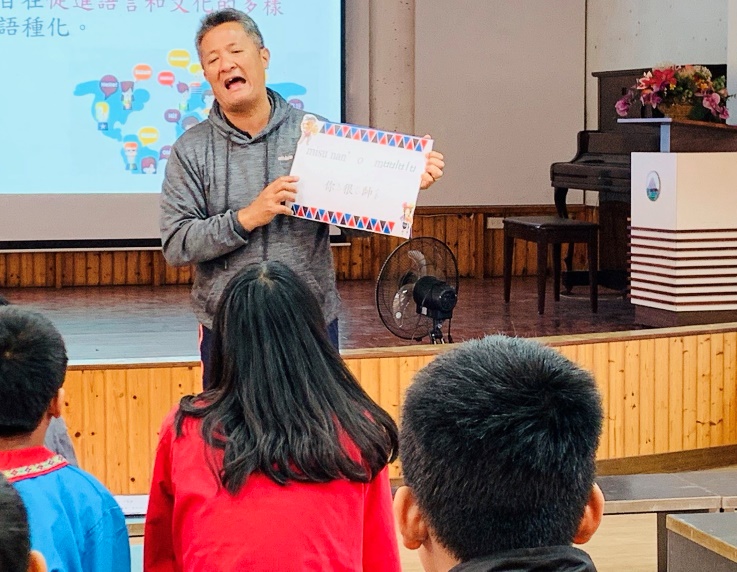 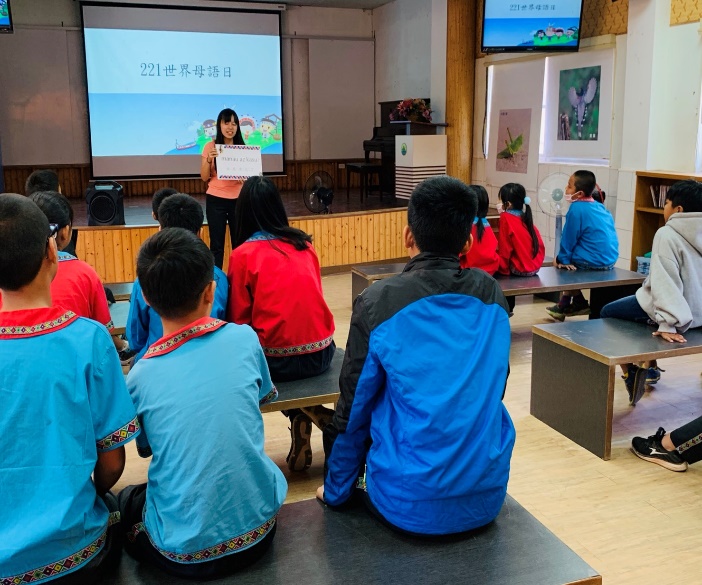 鄒族老師教導族語布農族老師教導族語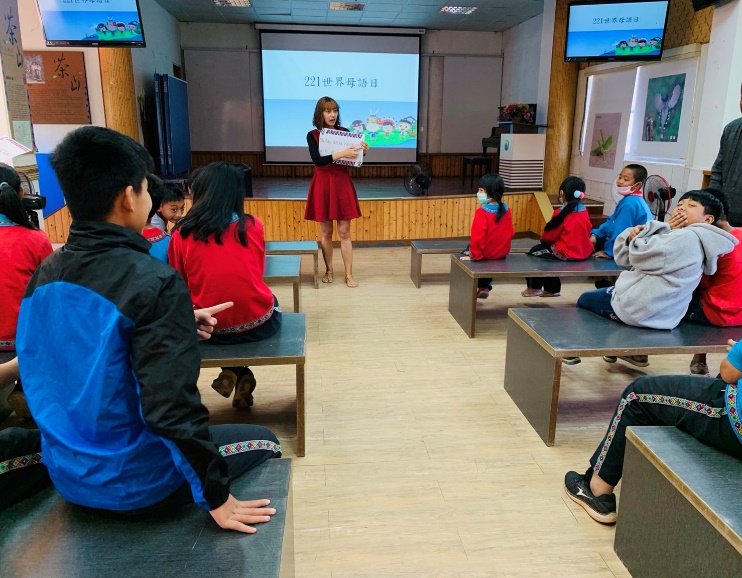 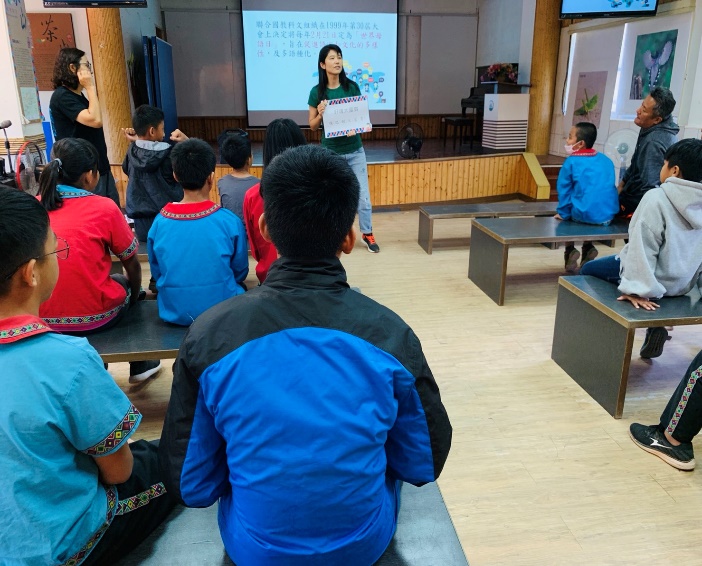          排灣族老師教導族語閩南語老師教導族語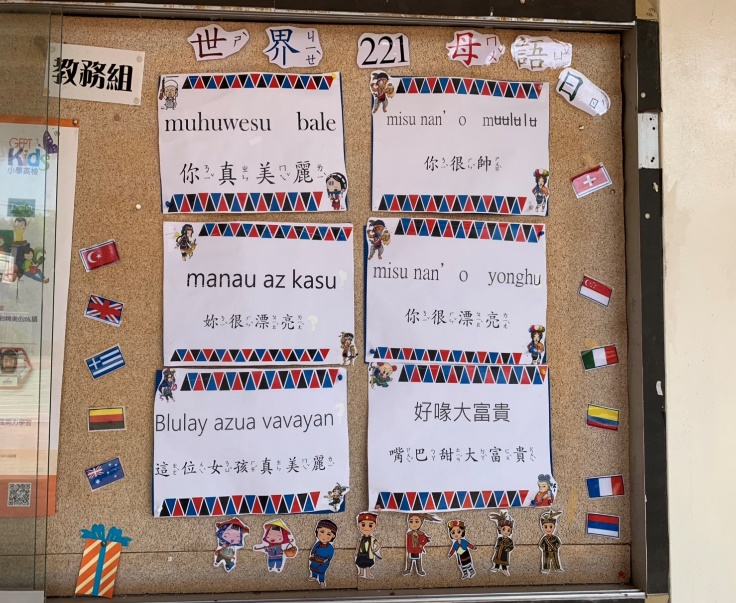 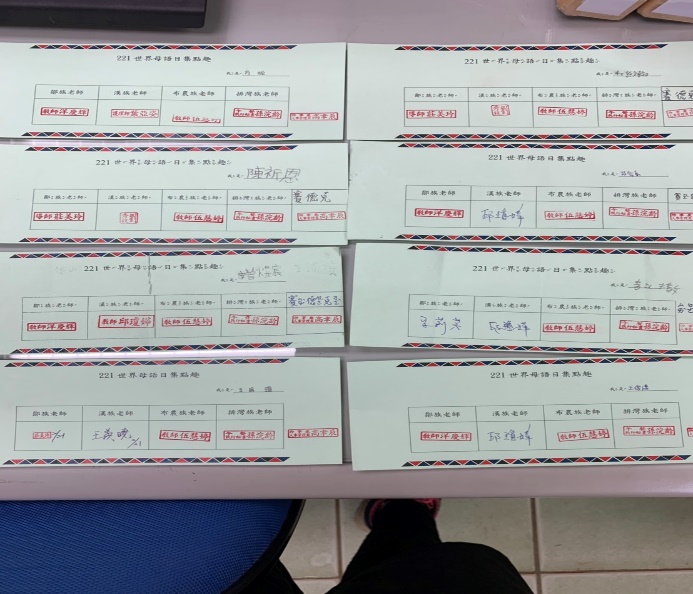 221母語日情境布置